МИНИСТЕРСТВО ОБРАЗОВАНИЯ КРАСНОЯРСКОГО КРАЯКРАЕВОЕ ГОСУДАРСТВЕННОЕ БЮДЖЕТНОЕПРОФЕССИОНАЛЬНОЕ ОБРАЗОВАТЕЛЬНОЕ УЧРЕЖДЕНИЕ«КРАСНОЯРСКИЙ КОЛЛЕДЖ ОТРАСЛЕВЫХ ТЕХНОЛОГИЙИ ПРЕДПРИНИМАТЕЛЬСТВА»Методическая разработкаурока производственного обучения по профессии «Штукатур» для обучающихся коррекционных групп VIII видапо теме:«Изготовление вручную драночных щитов»Автор: Гундина Раиса Павловнамастер производственного обученияКраевое государственное бюджетноепрофессиональное образовательное учреждение«Красноярский колледж отраслевых технологийи предпринимательства»Красноярск, 2019г.Тема урока: «Изготовление вручную драночных щитов (подготовка деревянной поверхности под оштукатуривание)»Тип урока: Контрольно-проверочный.Цели урока:Образовательные:обеспечить проверку знаний, умений и навыков обучающихся по подготовке деревянной поверхности под оштукатуривание.Развивающие:способствовать развитию у обучающихся способность и стремление вносить в процесс труда новое, оригинальное, совершенствовать организацию труда.Воспитательные:способствовать воспитанию у обучающихся способность и привычку планировать свой труд; умение работать с применением рациональных приёмов способов труда, современной техники и технологии; высокую технологическую дисциплину, умение применять в работе профессиональные знания; рационализацию организацию труда и рабочего места; соблюдение правил безопасности труда.Методы обучения: словесные, наглядные, практические.Межпредметные связи: Технология штукатурных работ, охрана труда, материаловедение.Материально-техническое обеспечение урока:Технические средства обучения: ноутбук, проектор, экран. Инструменты, приспособления: мастерок, металлическая щетка, сокол, полутерок, правило, кисть окомелок, ведро, растворный ящик, штукатурная лопатка, песчанный раствор, вода.Форма организации учебной работы: индивидуальнаяПеречень учебно-производственных работ:
- проведение инструктажа;
- подготовка рабочего места;
- подготовка инструментов и приспособлений;
- приготовление раствора;
- набрасывание раствора на поверхность.Сырьё: известковый раствор (известь, песок, вода).
Используемые методы:
- показательные;
- наблюдения;
- практический метод упражнений.
Ход занятия:I. Организационный момент: 3 мин.- приветствие- проверка присутствующих по журналу- оценка внешнего вида учащихся. IIВводный инструктаж: 40 мин.Сообщение темы и разъяснение целей и задач урока. 2 мин.Мотивация:
В нашей стране идет большое строительство, все больше уделяется внимание отделке и комфортности квартир, офисов и наружности фасадов. В условиях рыночной экономики возрастает значение профессионального мастерства работников.
Наша профессия хоть и сложная и трудная, но и хорошооплачиваемая и творческая.Актуализация знаний обучающихся по материалам специальных дисциплин ипредыдущих уроков производственного обучения. 10 мин.Объяснение темы урока. 25 мин.Вопросы для закрепления материалаНазовите как происходит подготовка кирпичной поверхности. (Очистить поверхность от грязи и пыли, смочив её водой.При отрицательных температурах - очистить от снега и наледи)Должна ли поверхность иметь шероховатость? (Да)Каковы допуски выполнения высококачественной штукатурки? (не более 2, глубиной 2 мм)Какова толщина простой штукатурки. (12 мм)При выполнении высококачественной штукатурки по маякам, как следует вести правило? («На лоск», т.е немного приподнять идущее вперед ребро правила)Что показывает штукатурный маяк? (Толщину штукатурного намета без накрывочного слоя)Толщина высококачественной штукатурки? (20 мм)Назовите внутренний и наружный угол. (Лузг, усенок, фаска)Чем определяется подвижность раствора? (Эталонным стандартным конусом)Назовите способы затирки. (Вкруговую, вразгонку)Как подготавливают поверхность под улучшенную и высококачественную штукатурку? (1 - провешивают, 2 - устанавливают марки и маяки)Назовите виды штукатурки. (Обыкновенная, декоративная, сухая)Допускается ли применение известково-гипсовых растворов для ремонта фасада здания? (Не допускается)Главный фактор, определяющий хорошее сцепление штукатурки с поверхностью является её ровность. (Нет)Для какого вида штукатурки делается накрывка? (Для высококачественной)Что делают с маяками из гипса? (Вырубают)Назовите правильную последовательность выполнения штукатурных работ. (Обрызг, грунт, накрывка)Какие средства индивидуальной защиты применяют при работе штукатура? (Спецодежда, защитные очки, респиратор, перчатки, предохранительный пояс)Требования к спецодежде. (Непромокаемые перчатки и обувь, пыленепроницаемая одежда, наличие головного убора)Для чего наносят слой обрызга? (Для заполнения пор и шероховатостей поверхности)Где применяется высококачественная штукатурка? (В музеях, театрах и других общественных зданиях)Назовите виды маяков по материалам. (Деревянные, металлические, растворные)Проведение физминутки
Одолела вас дремота,
Шевельнуться неохота?
Ну-ка делайте со мною
Упражнение такое:
Вверх, вниз, подтянись,
Окончательно проснись.
Руки вытянуть пошире.
Раз, два, три, четыре.
Наклониться - три, четыре-
И на месте поскакать.
На носок, потом на пятку.
Все мы делаем зарядку.
Инструктаж по охране труда. 5 мин.III. Текущий инструктаж: 180мин.1. Самостоятельные упражнения обучающихся в выполнении приемов и операций на каждом этапе производственного задания (Приложение №1)2. Осуществление контроля за:организацией рабочего места;выполнением санитарно-гигиенических правил;выполнением правил по охране труда;соблюдением правильного и последовательного выполнения технологических приемов и операций;своевременным устранением недостатков в работе обучающихся.3. Уборка рабочего местаIV. Заключительный инструктаж: 20 минПодведение учебно-производственных итогов работы: 15 мин.Оценка выполнения работы по практическому заданию, Анализ типичных ошибок, допущенных в работе, причин их возникновения и способов их предупреждения или устранения.Оценивание выполненной работы. 3мин.Домашнее задание2 мин.Приложение № 1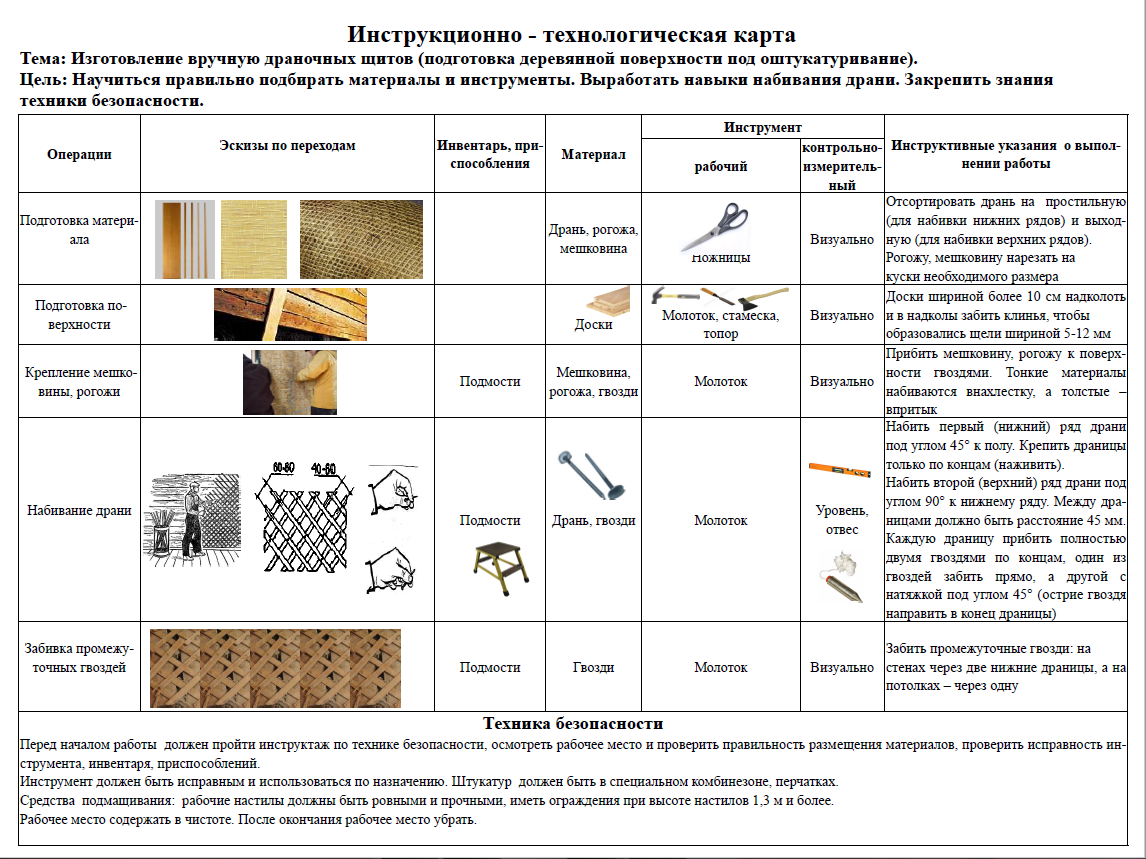 